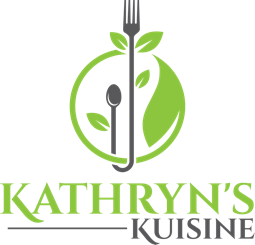 Sunday Virtual Cooking Classes and Wine Pairing July 11, 2021Light Crab Cake Sliders w/ Pineapple & Kiwi SalsaPaired with Sauvignon BlancAugust 1, 2021Salmon with Soy, Ginger & Sake & Sauté Asparagus & MushroomsPaired with Pinot NoirSeptember 12, 2021 Tuscan Style Buttery Shrimp Paired with Pinot GrigioOctober 3, 2021 Steak au Poivre & Buttered Green Beans Paired with Cabernet SauvignonNovember 7, 2021Authentic Chicken CacciatorePaired with SangioveseDecember 5, 2021 Braised Chicken w/Asparagus, Peas & Leeks Paired with Chardonnay___________________________________________________All classes will be held on Sundays @ 4:00 PM (PT), 90-minute class sessions, $35 per class In each fully interactive class, you will learn about the featured grape varietal, its history, where it grows, taste profiles and how it pairs with wine.  I will also guide you through a Sensory Wine Tasting. You will also learn hands on step-by-step cooking instructions with the selected entree to enjoy at the end with your wine. All questions are welcomePlease notify me at least 7 days before class for your attendance at kathrynskuisine@gmail.com.  (Hint: Use a large enough computer device to see more clearly, ie labtop, IPad)Each full interactive class is only $35; please Venmo donation to my Venmo address at @Kathryn-Arceneaux-1 or kathrynskuisine@gmail.com. I will send you a Zoom link with an Ingredients & Materials List you will need for the class a week before class and the day before as a reminder      Full recipes will be shared after the class. Prior to class, please use the Ingredients & Materials List for ingredients shopping. There will be some prep required so we can jump right in to cooking. Seating is limited to 10 students per class in order for all to enjoy and get the most out of learning. 